DC Motor Lab Achievment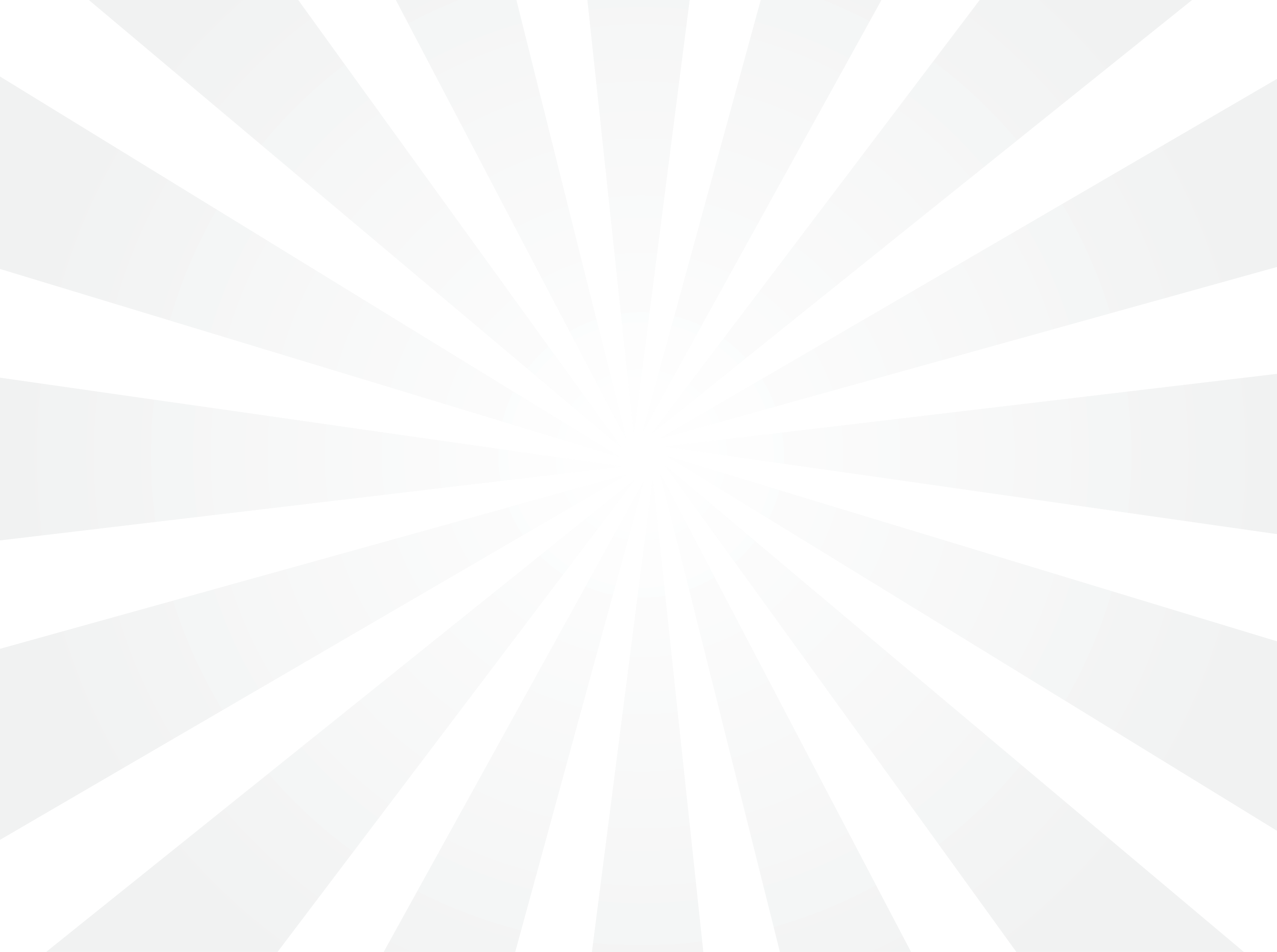 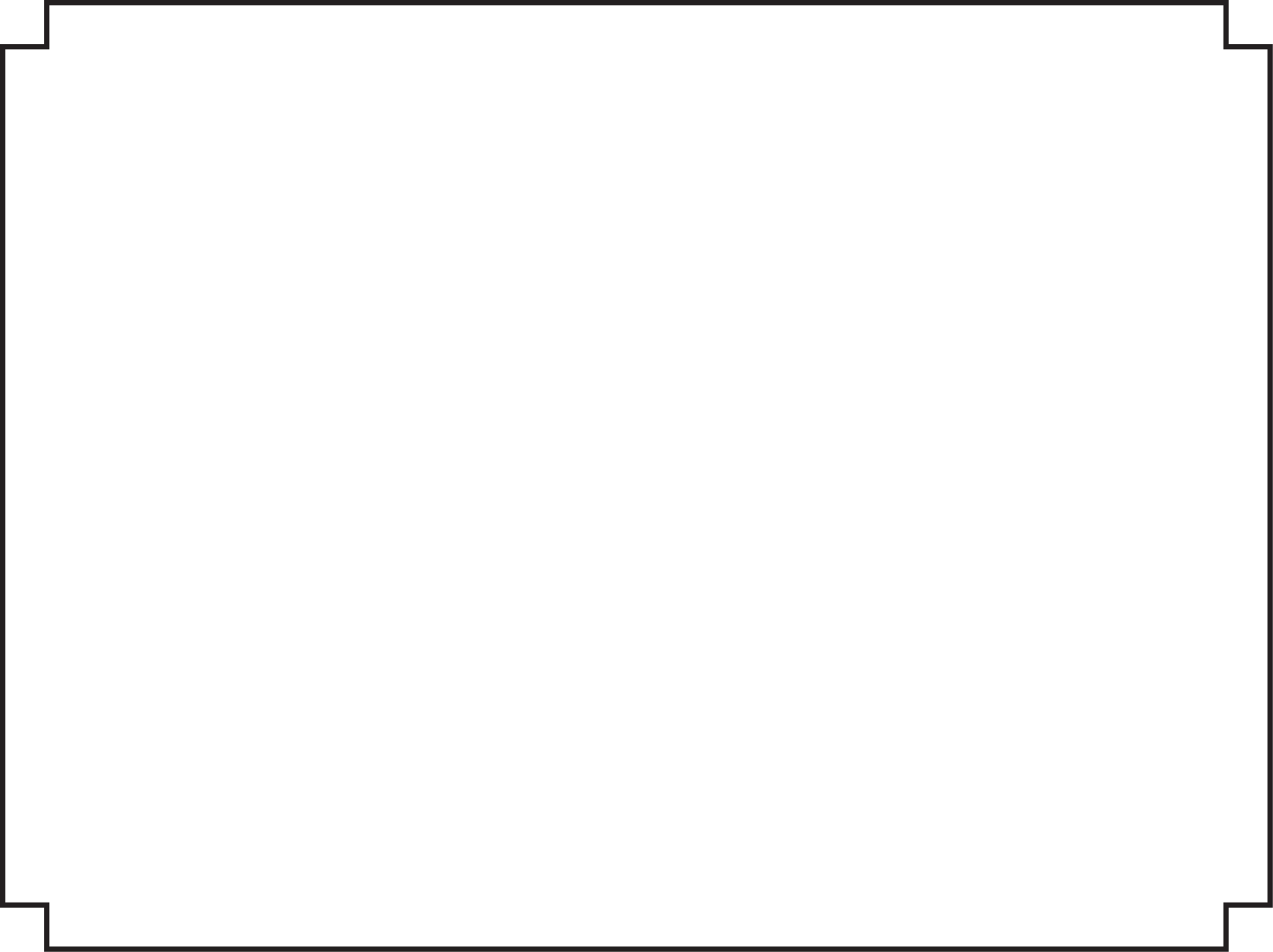 Joe StudentIs hereby recognized for outstanding engineering achievement forFastest DC MOtor